от 24.06.2024  № 664Об изъятии для муниципальных нужд земельного участка, на котором расположен многоквартирный жилой дом по адресу: Волгоград, ул. им. Хользунова, д. 3, и помещений в указанном многоквартирном жилом домеВ соответствии со статьей 32 Жилищного кодекса Российской Федерации, статьей 56.6 Земельного кодекса Российской Федерации, на основании
постановления администрации Волгограда от 24 декабря 2020 г. № 1262 «О признании многоквартирного жилого  дома, расположенного по адресу: Волгоград, ул. им. Хользунова, д. 3, аварийным и подлежащим реконструкции», руководствуясь постановлением главы Волгограда от 16 октября 2018 г. № 20-п «О распределении обязанностей в администрации Волгограда», статьями 7, 39 Устава города-героя Волгограда, администрация ВолгоградаПОСТАНОВЛЯЕТ:1. Изъять для муниципальных нужд земельный участок (кадастровый 
№ 34:34:020065:26), на котором расположен многоквартирный жилой дом по адресу: Волгоград, ул. им. Хользунова, д. 3, признанный аварийным и подлежащим реконструкции.2. Изъять для муниципальных нужд помещения, расположенные в многоквартирном жилом доме по адресу: Волгоград, ул. им. Хользунова, д. 3, признанном аварийным и подлежащим реконструкции, находящиеся в собственности граждан, в установленном действующим законодательством Российской Федерации порядке согласно приложению к настоящему постановлению.3. Департаменту по жилищным и социальным вопросам администрации Волгограда обеспечить выполнение комплекса мероприятий, связанных с изъятием земельного участка, указанного в пункте 1 настоящего постановления,
и помещений, расположенных в многоквартирном жилом доме, указанном
в пункте 2 настоящего постановления, в том числе:3.1. Направить в Управление Федеральной службы государственной регистрации, кадастра и картографии по Волгоградской области копию настоящего постановления в течение 10 дней со дня подписания настоящего постановления.3.2. Направить собственникам помещений, расположенных в многоквартирном жилом доме, указанном в пункте 2 настоящего постановления, копию настоящего постановления письмом с уведомлением о вручении в течение 
10 дней со дня подписания настоящего постановления.4. Настоящее постановление вступает в силу со дня его подписания.5. Комитету по информационной политике администрации Волгограда в течение 10 дней со дня подписания настоящего постановления обеспечить его обнародование путем размещения на официальном сайте администрации Волгограда и опубликования в периодическом печатном издании.6. Контроль за исполнением настоящего постановления возложить на руководителя департамента по жилищным и социальным вопросам администрации Волгограда Толстопятова А.В.И.о. заместителя главыВолгограда                                                                                                                                    Р.С.КозловПриложениек постановлениюадминистрации Волгоградаот 24.06.2024  № 664ПЕРЕЧЕНЬизымаемых помещений, расположенных в многоквартирном жилом доме 
по адресу: Волгоград, ул. им. Хользунова, д. 3, признанном аварийным 
и подлежащим реконструкции, находящихся в собственности граждан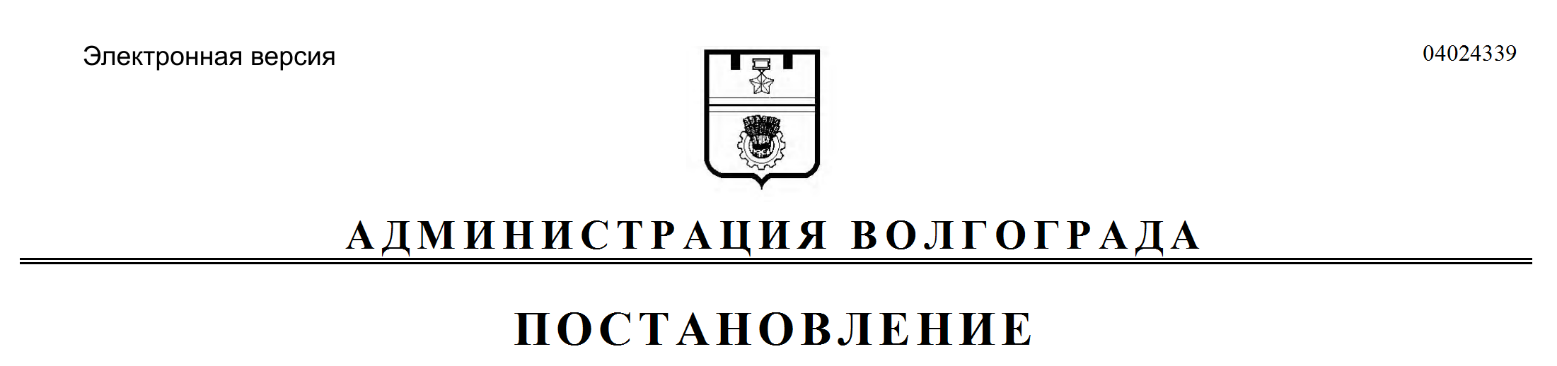 № п/пАдрес местонахожденияобъекта недвижимостиОбщая площадьпомещения(кв. м)1231.Волгоград, ул. им. Хользунова, д. 3, ком. 116,52.Волгоград, ул. им. Хользунова, д. 3, ком. 229,43.Волгоград, ул. им. Хользунова, д. 3, ком. 313,94.Волгоград, ул. им. Хользунова, д. 3, ком. 423,15.Волгоград, ул. им. Хользунова, д. 3, ком. 523,66.Волгоград, ул. им. Хользунова, д. 3, ком. 634,57.Волгоград, ул. им. Хользунова, д. 3, ком. 7, 832,28.Волгоград, ул. им. Хользунова, д. 3, ком. 933,09.Волгоград, ул. им. Хользунова, д. 3, ком. 1051,410.Волгоград, ул. им. Хользунова, д. 3, ком. 1115,811.Волгоград, ул. им. Хользунова, д. 3, ком. 1215,912.Волгоград, ул. им. Хользунова, д. 3, ком. 1416,213.Волгоград, ул. им. Хользунова, д. 3, ком. 1516,814.Волгоград, ул. им. Хользунова, д. 3, ком. 1722,415.Волгоград, ул. им. Хользунова, д. 3, ком. 1923,216.Волгоград, ул. им. Хользунова, д. 3, ком. 2024,517.Волгоград, ул. им. Хользунова, д. 3, ком. 2122,718.Волгоград, ул. им. Хользунова, д. 3, ком. 2212,819.Волгоград, ул. им. Хользунова, д. 3, ком. 2313,320.Волгоград, ул. им. Хользунова, д. 3, ком. 249,921.Волгоград, ул. им. Хользунова, д. 3, ком. 2615,422.Волгоград, ул. им. Хользунова, д. 3, ком. 2720,923.Волгоград, ул. им. Хользунова, д. 3, ком. 2812,424.Волгоград, ул. им. Хользунова, д. 3, ком. 2913,125.Волгоград, ул. им. Хользунова, д. 3, ком. 3132,026.Волгоград, ул. им. Хользунова, д. 3, ком. 3315,627.Волгоград, ул. им. Хользунова, д. 3, ком. 3416,228.Волгоград, ул. им. Хользунова, д. 3, ком. 35, 3631,829.Волгоград, ул. им. Хользунова, д. 3, ком. 377,730.Волгоград, ул. им. Хользунова, д. 3, ком. 3816,3Продолжение приложенияПродолжение приложенияПродолжение приложения12331.Волгоград, ул. им. Хользунова, д. 3, ком. 3916,632.Волгоград, ул. им. Хользунова, д. 3, ком. 4016,033.Волгоград, ул. им. Хользунова, д. 3, ком. 4121,934.Волгоград, ул. им. Хользунова, д. 3, ком. 4212,835.Волгоград, ул. им. Хользунова, д. 3, ком. 4412,936.Волгоград, ул. им. Хользунова, д. 3, ком. 4522,637.Волгоград, ул. им. Хользунова, д. 3, ком. 4612,738.Волгоград, ул. им. Хользунова, д. 3, ком. 4713,739.Волгоград, ул. им. Хользунова, д. 3, ком. 4822,940.Волгоград, ул. им. Хользунова, д. 3, ком. 4922,741.Волгоград, ул. им. Хользунова, д. 3, ком. 5022,842.Волгоград, ул. им. Хользунова, д. 3, ком. 5112,743.Волгоград, ул. им. Хользунова, д. 3, ком. 5213,144.Волгоград, ул. им. Хользунова, д. 3, ком. 538,545.Волгоград, ул. им. Хользунова, д. 3, ком. 5432,646.Волгоград, ул. им. Хользунова, д. 3, ком. 5515,947.Волгоград, ул. им. Хользунова, д. 3, ком. 5615,848.Волгоград, ул. им. Хользунова, д. 3, ком. 5716,349.Волгоград, ул. им. Хользунова, д. 3, ком. 5815,550.Волгоград, ул. им. Хользунова, д. 3, ком. 5916,451.Волгоград, ул. им. Хользунова, д. 3, ком. 6023,852.Волгоград, ул. им. Хользунова, д. 3, ком. 6116,653.Волгоград, ул. им. Хользунова, д. 3, ком. 6216,054.Волгоград, ул. им. Хользунова, д. 3, ком. 6316,655.Волгоград, ул. им. Хользунова, д. 3, ком. 6421,356.Волгоград, ул. им. Хользунова, д. 3, ком. 6534,457.Волгоград, ул. им. Хользунова, д. 3, ком. 6612,858.Волгоград, ул. им. Хользунова, д. 3, ком. 6712,259.Волгоград, ул. им. Хользунова, д. 3, ком. 6822,560.Волгоград, ул. им. Хользунова, д. 3, ком. 6912,561.Волгоград, ул. им. Хользунова, д. 3, ком. 719,262.Волгоград, ул. им. Хользунова, д. 3, ком. 7214,563.Волгоград, ул. им. Хользунова, д. 3, ком. 739,264.Волгоград, ул. им. Хользунова, д. 3, ком. 7435,465.Волгоград, ул. им. Хользунова, д. 3, ком. 7512,866.Волгоград, ул. им. Хользунова, д. 3, ком. 7613,167.Волгоград, ул. им. Хользунова, д. 3, ком. 778,568.Волгоград, ул. им. Хользунова, д. 3, ком. 7916,269.Волгоград, ул. им. Хользунова, д. 3, ком. 8016,070.Волгоград, ул. им. Хользунова, д. 3, ком. 8116,571.Волгоград, ул. им. Хользунова, д. 3, ком. 8215,972.Волгоград, ул. им. Хользунова, д. 3, ком. 8312,473.Волгоград, ул. им. Хользунова, д. 3, ком. 8415,974.Волгоград, ул. им. Хользунова, д. 3 нежилое помещение (ООО «ПСК «ВГЭС»)11,275.Волгоград, ул. им. Хользунова, д. 3 нежилое помещение (ООО «ПСК «ВГЭС»)10,876.Волгоград, ул. им. Хользунова, д. 3 нежилое помещение (ООО «ПСК «ВГЭС»)31,777.Волгоград, ул. им. Хользунова, д. 3 нежилое помещение (ООО «Строительная компания «Ренессанс»)23,478.Волгоград, ул. им. Хользунова, д. 3 нежилое помещение 207,879.Волгоград, ул. им. Хользунова, д. 3 нежилое помещение (аренда ООО ПСК ВГЭС) 49,8